Тема: обобщающий урок-игра «Природные зоны России: арктические пустыни, тундра, леса, степи»Тип урока: урок обобщения и систематизации знаний.Форма урока: урок-игра.Цели:Образовательная: обобщить и проверить знания, умения и навыки, полученные учащимися при изучении раздела «Природа России».Развивающая: развивать познавательный интерес, связную речь, память, мышление.Воспитательная: воспитывать любовь к природе, бережное отношение к ней; чувство товарищества и взаимопомощи.Планируемые результаты:Предметные:Знать природные зоны России.Узнавать природную зону, по опорным словам, находить типичных представителей флоры и фауны.Уметь объяснять особенности природных зон.Метапредметные:Познавательные УУД:Умение обобщать и анализировать информацию путём наблюдения, сопоставления.Регулятивные УУД:Умение определять и формулировать цель на уроке с помощью учителя.Планировать свои действия в соответствии с поставленной задачей.Коммуникативные УУД:Слушать и понимать речь других.Оформлять свои мысли в устной форме.Уметь работать в парах, в группе.Личностные:Работа над самооценкой и адекватным пониманием причин успеха/ неуспеха в учебной деятельности.Оборудование: компьютер, проектор, презентация «Путешествие по природным зонам России», медали. Формы организации познавательной деятельности: работа в группах, фронтальная работа.Ход урокаОрганизационный момент Самоопределение к деятельности.Учащиеся разделены на 4 группы.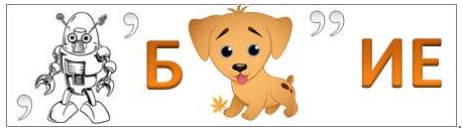 Ребята, сегодня мы с вами отправимся в путешествие на 4 автобусах. Для того, что бы определить цель нашего путешествия, давайте разгадаем ребус. Что же мы будем делать в ходе нашего путешествия?(Обобщать полученные знания)Для того, чтобы узнать какие знания мы будем обобщать посмотрите на картинки: 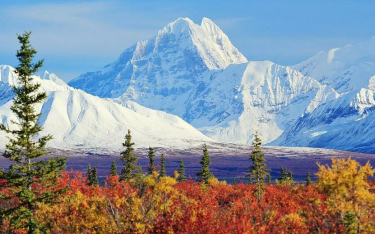 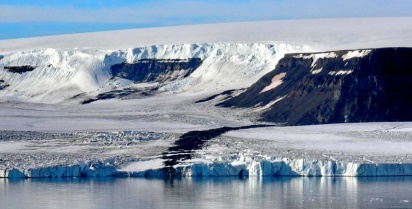 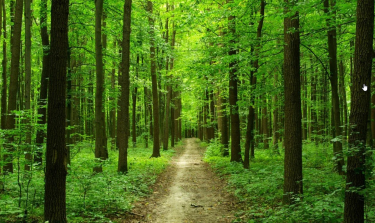 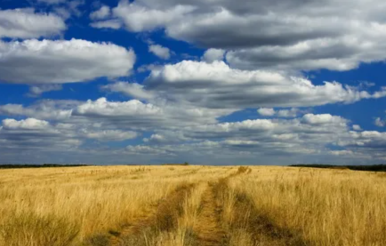 (Природные зоны России).Сформулируйте тему. (Обобщение о природных зонах России)Что мы будем делать сегодня на уроке? (обобщать знаний о природных зонах )Работа по теме урокаВ ходе нашего путешествия мы будем посещать станции, на которых вам необходимо будет выполнить задания. После успешного выполеннеия задания каждая группа получит 1 пазл. По итогу урока из пазл у вас должно что-то получиться. Давайте повторим правила работы в группах!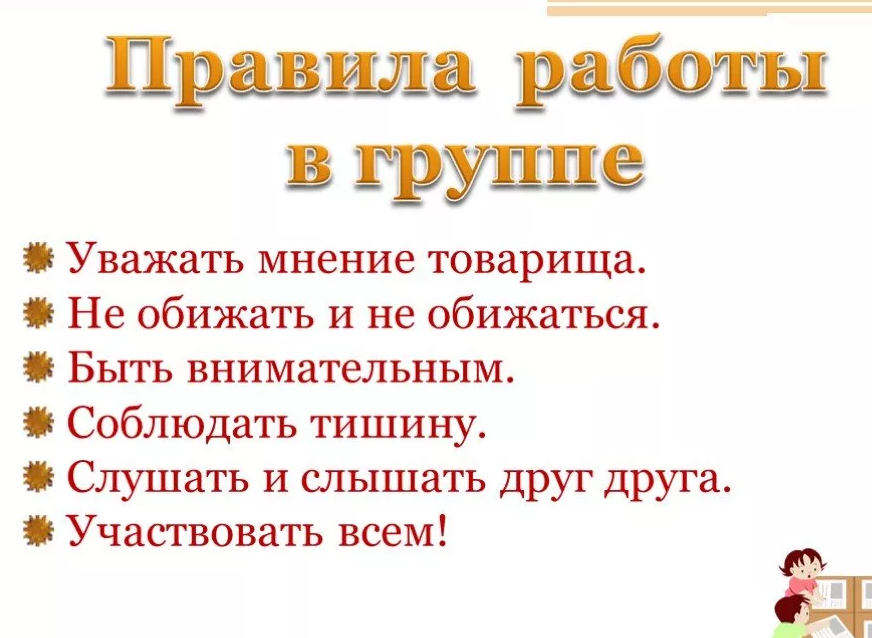 Итак, для того, чтобы отправиться в наше путешествие.  Нам необходимо узнать название каждой команды.У вас на столах лежат карточки номер 1. По определению вам необходимо узнать название вашей группы.1 группа: 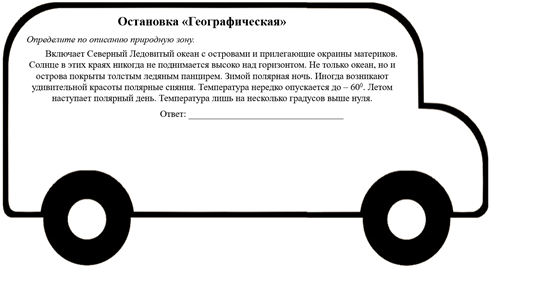 2 группа: 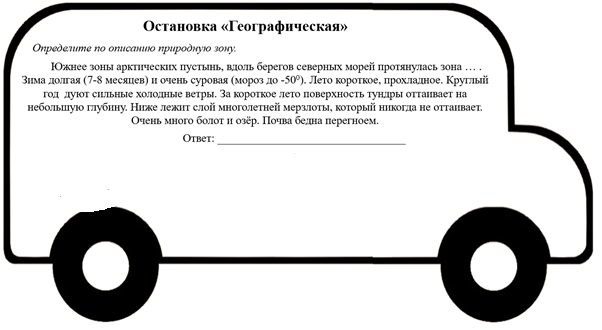 3 группа: 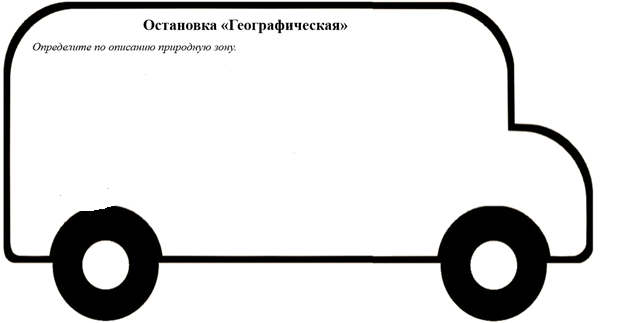 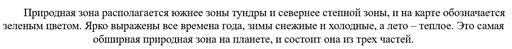 4 группа: 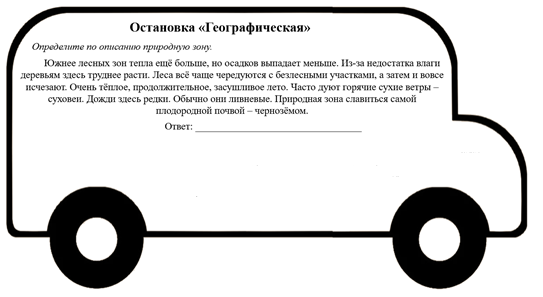  (команды поднимают табличку со своим названием). И затем зачитывают свое определение.)- Нам предстоит проехать через 5 остановок с заданиями. За каждое выполненное задание вы получаете пазл.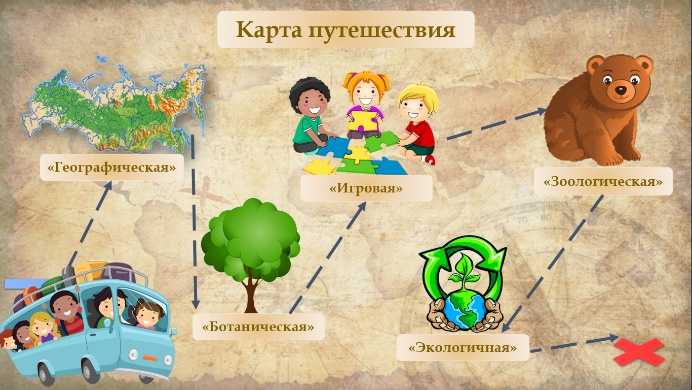 слайд 4- Первая остановка «Географическая».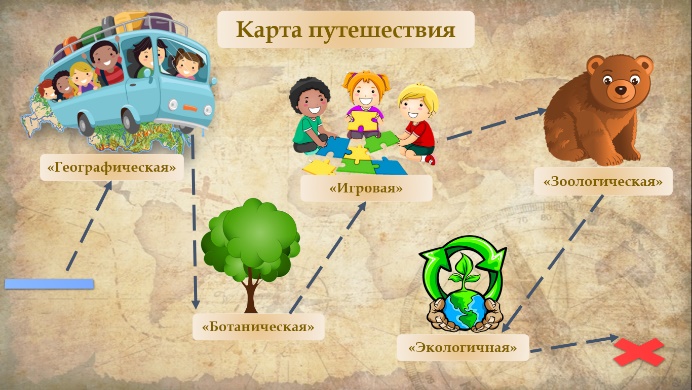 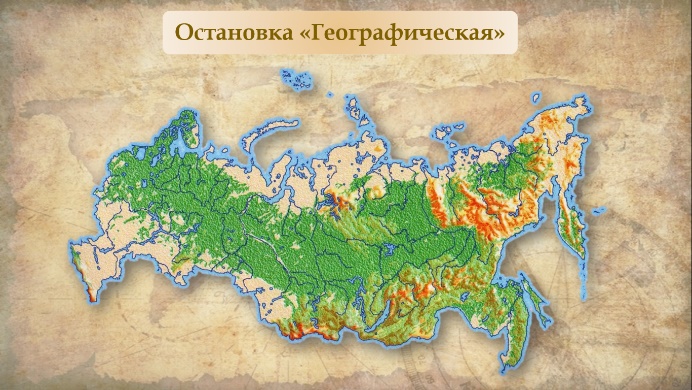 слайд 4.1						слайд 5- У вас на карточках есть кроссворд. Вам нужно его разгадать. Работаем в команде. 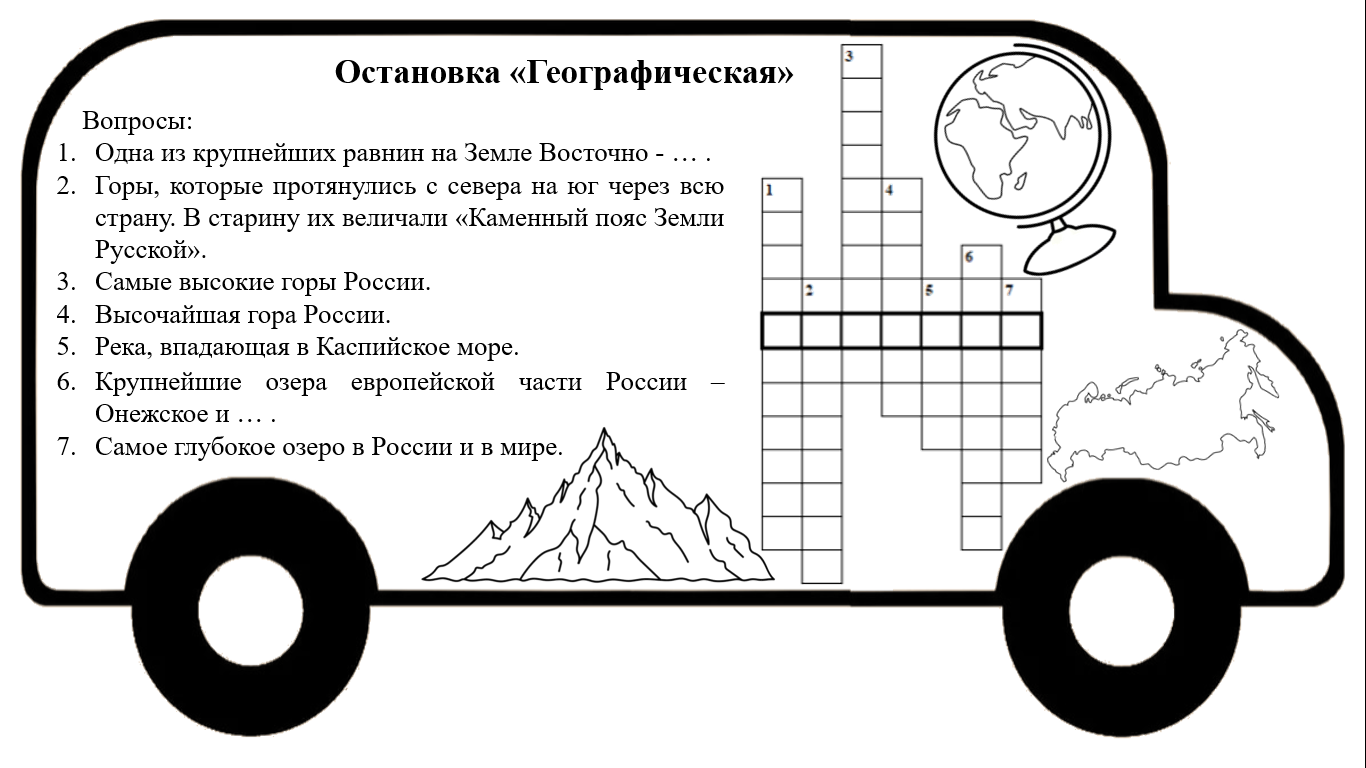 - Какое ключевое слово у вас получилось? (Природа)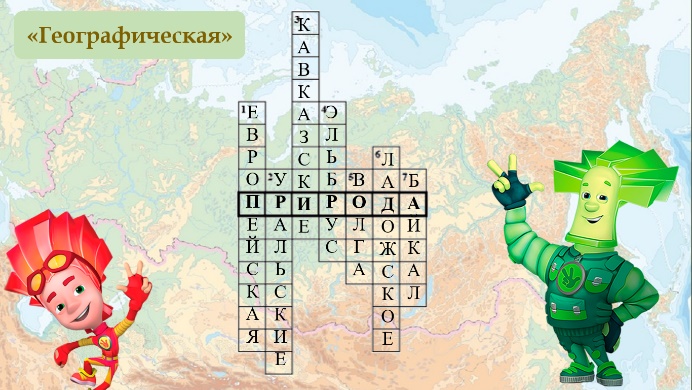 - Молодцы.- Каждая команда по очереди читает вопрос и дает ответ. - получают 1 пазл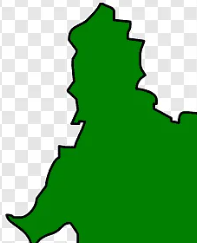 - Отправляемся дальше. Следующая остановка «Ботаническая».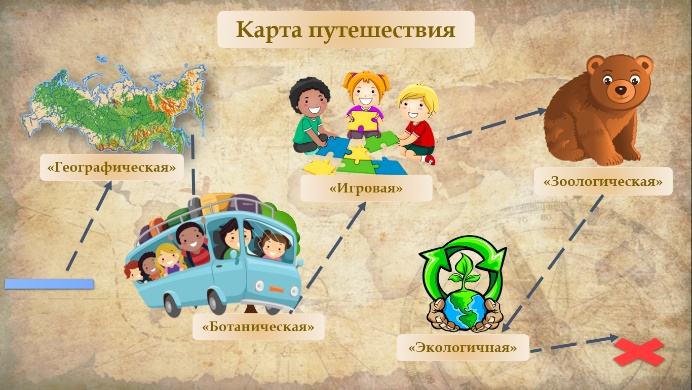 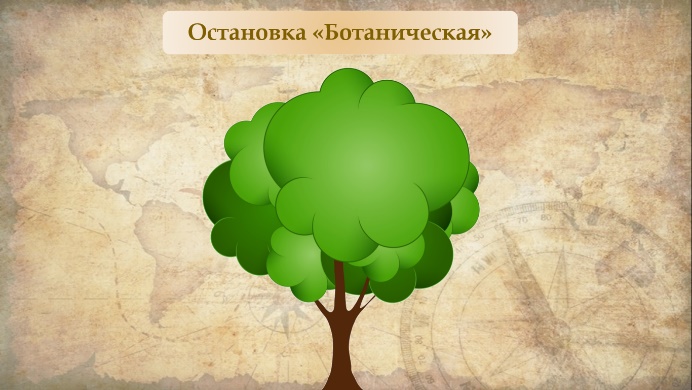 слайд 10.1						слайд 11	- Ваша задача найти названия растений своей зоны. Задание выполняем на карточках. После по одному представителю  (по очереди)  выделяют названия растений на интерактивной доске.(для команды «Тундра»)
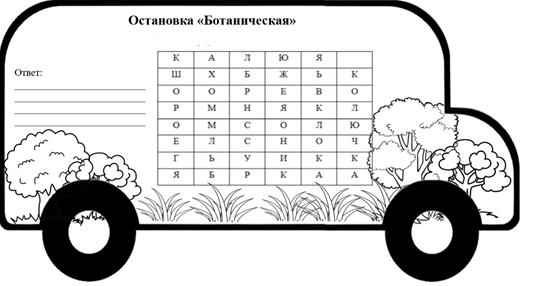 (для арктических пустынь и степей) 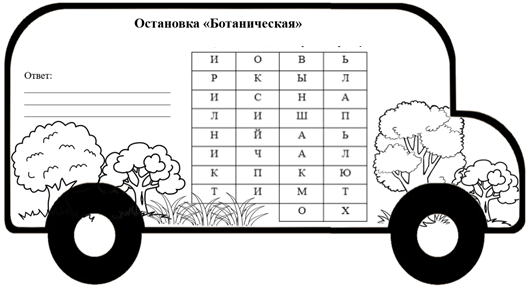 	- Назовите растения, которые у вас получились и природные зоны.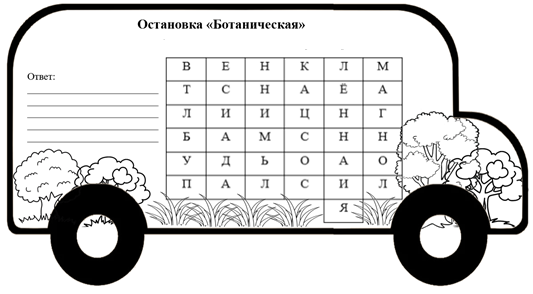 (зона леса)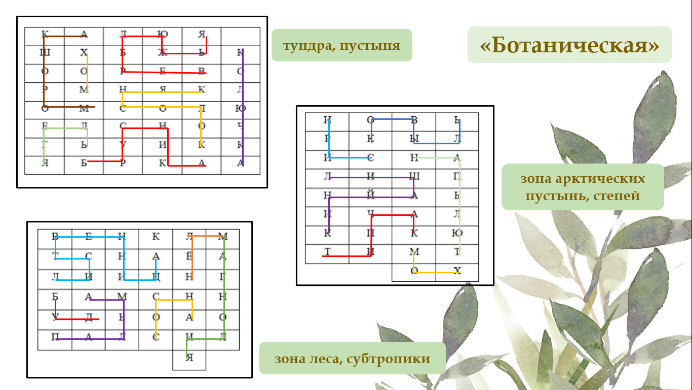 	Команды получают 2 пазл.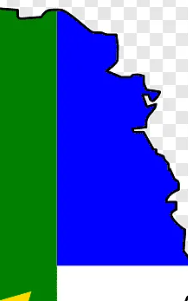 		- Едем дальше. Остановка «Игровая». 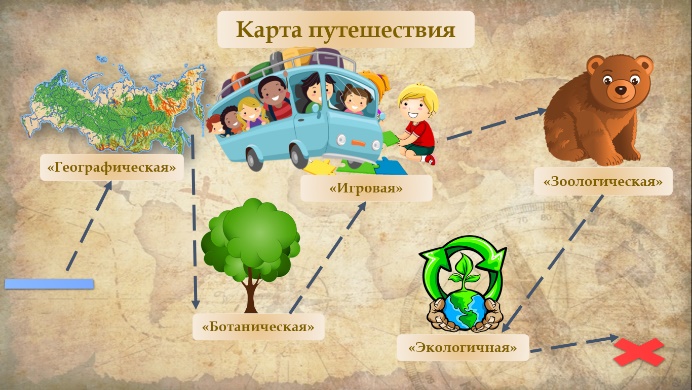 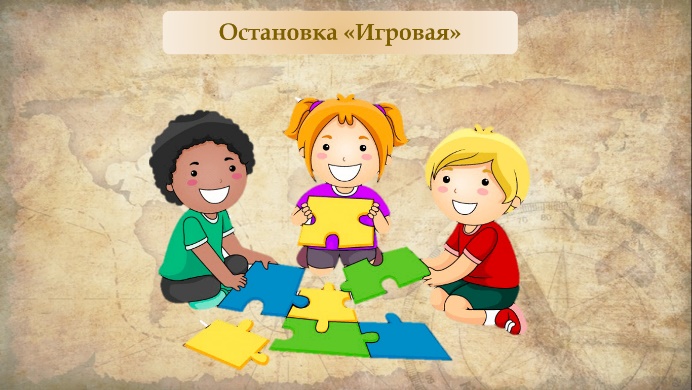 слайд 23.1						слайд 24	- Сейчас мы поиграем. Я буду вам загадывать загадки про животных и растения. Группа, к чьей природной зоне относится ответ поднимает флажок.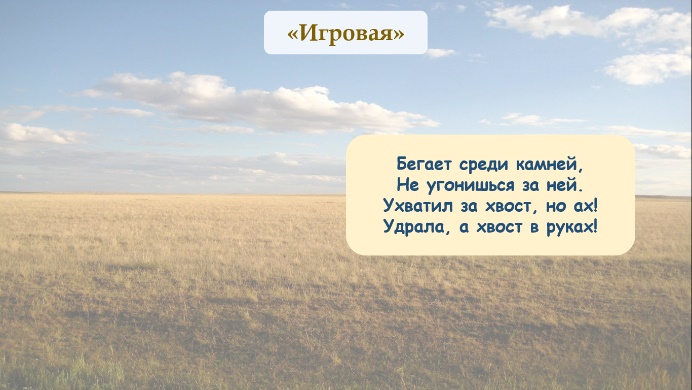 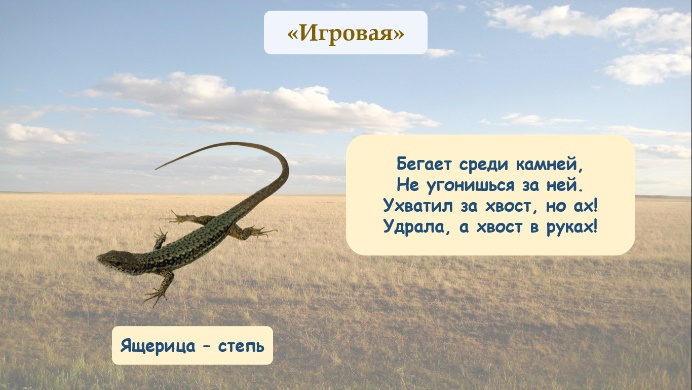 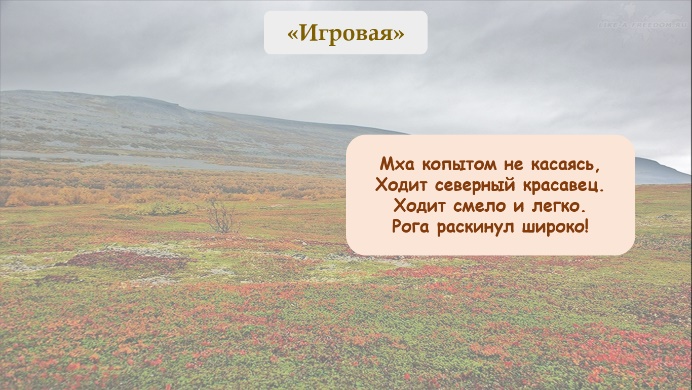 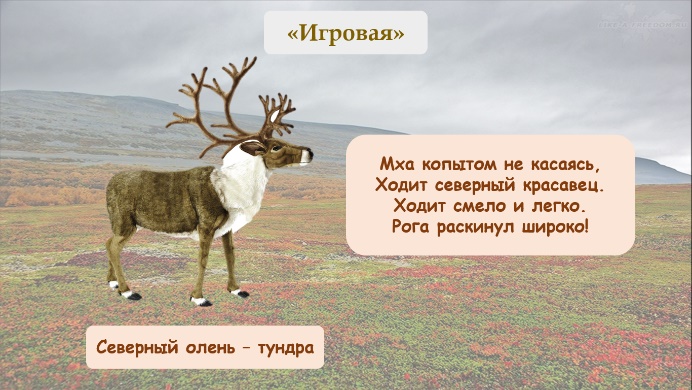 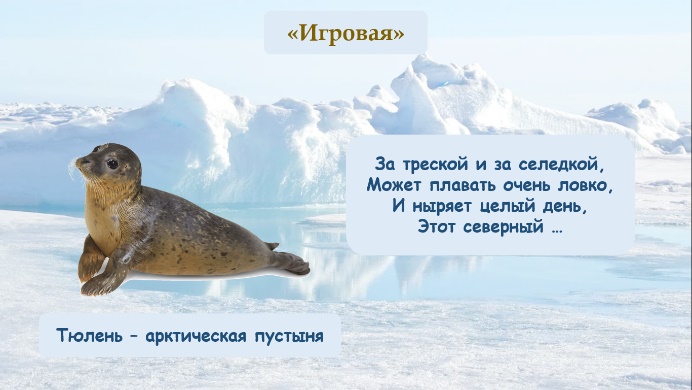 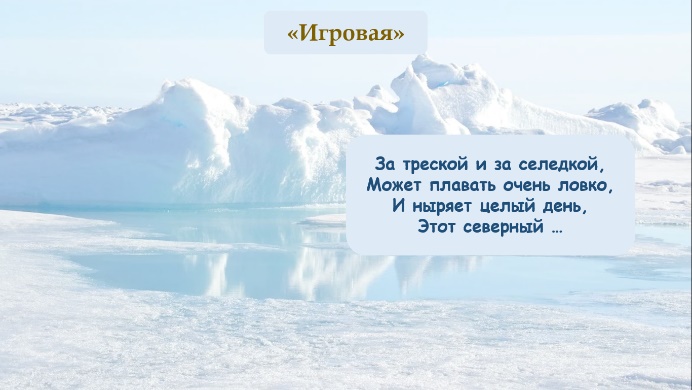 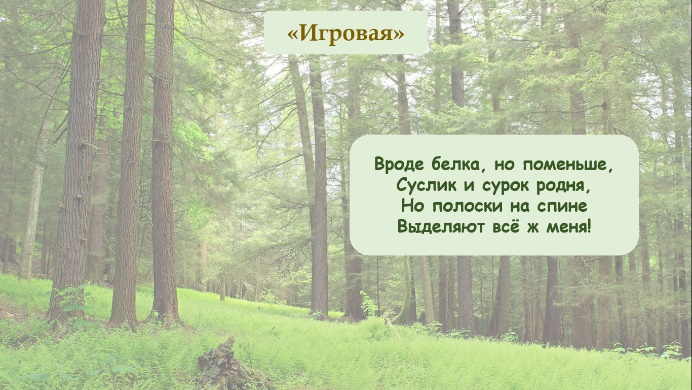 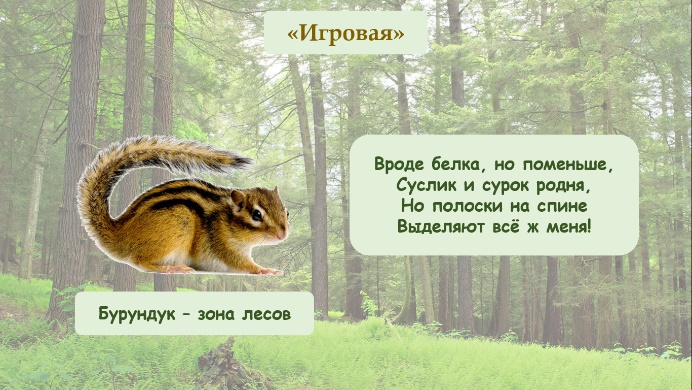 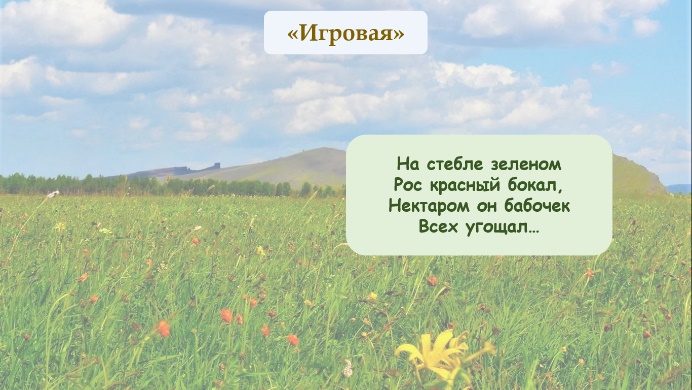 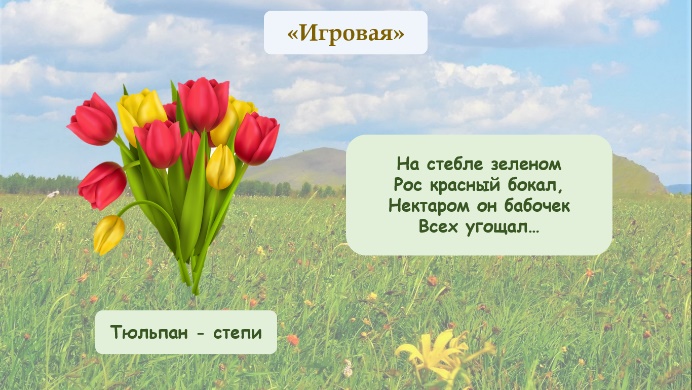 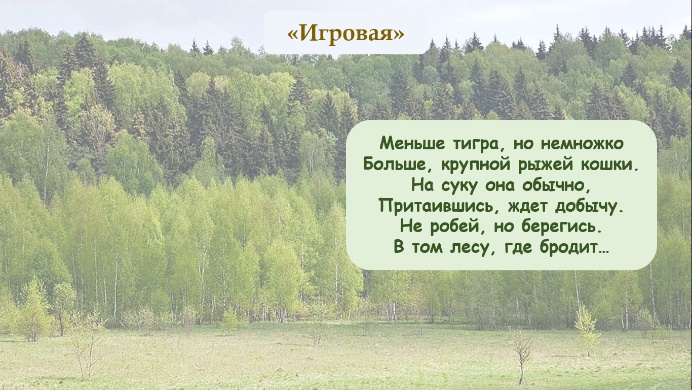 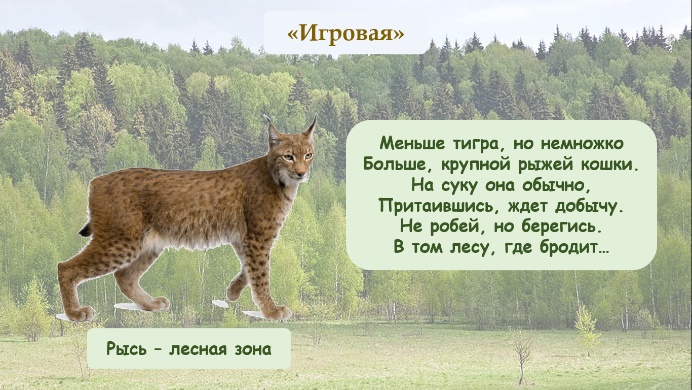 	- команды получают пазл.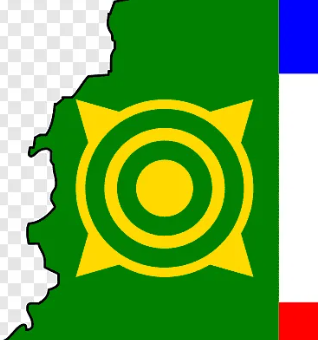 - Мы подъехали к остановке «Зоологическая».   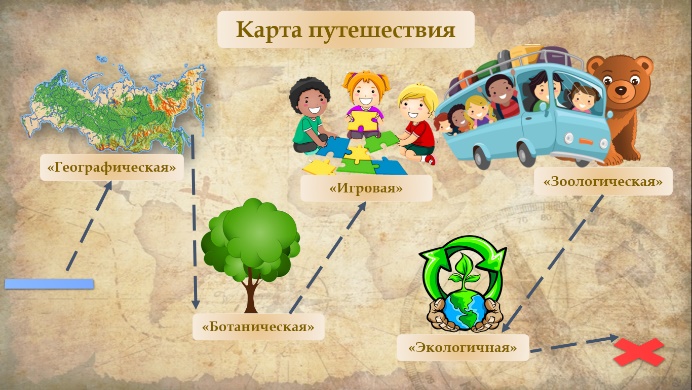 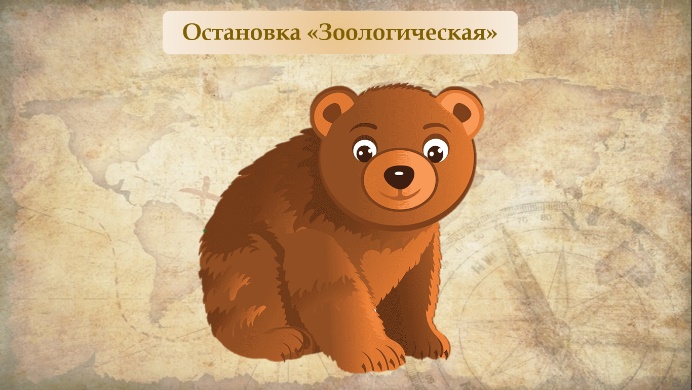 	- Помогите животным вернуться домой. Вам необходимо выбрать животных своей зоны. И собрать кластер  ( название животного и картинка) на ватмане:Белый медведь, тюлень, моржБелая сова, северные олени, песец.Рысь, глухарь, бурый медведьСуслик, ящерица, хомяк	- Проверим, все ли животные вернулись домой. (кластеры вывешиваются на доску, по представителю о группы зачитывают своих животных)- команды получают пазл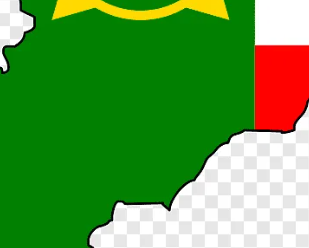 слайд 37  	- Конечная остановка «Экологичная».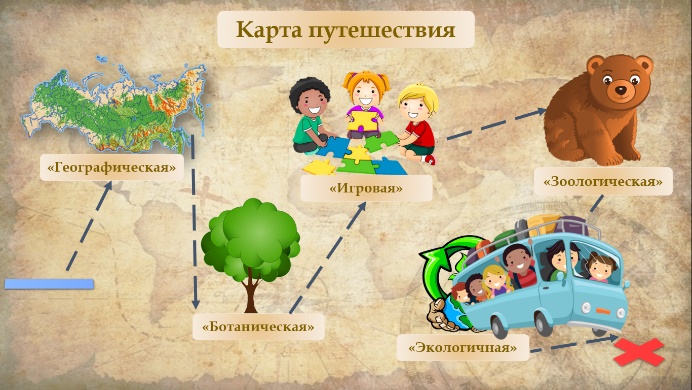 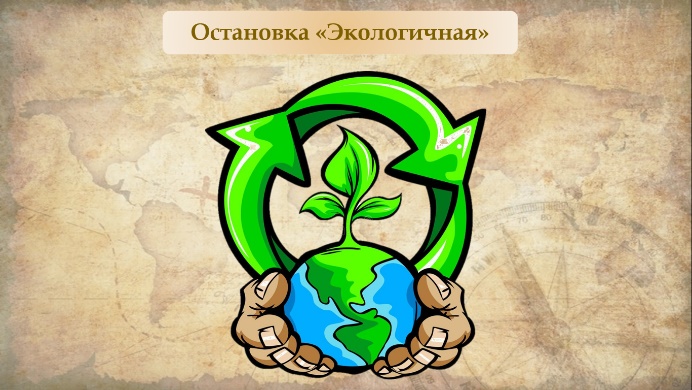 слайд 50.1						 слайд 51	- У вас на карточках изображен знак. Вам нужно определить экологическую проблему, которая выражена этим знаком. Записать в каких природных зонах встречается данная проблема и предложить меры охраны природы, которые помогут решить данную экологическую проблему.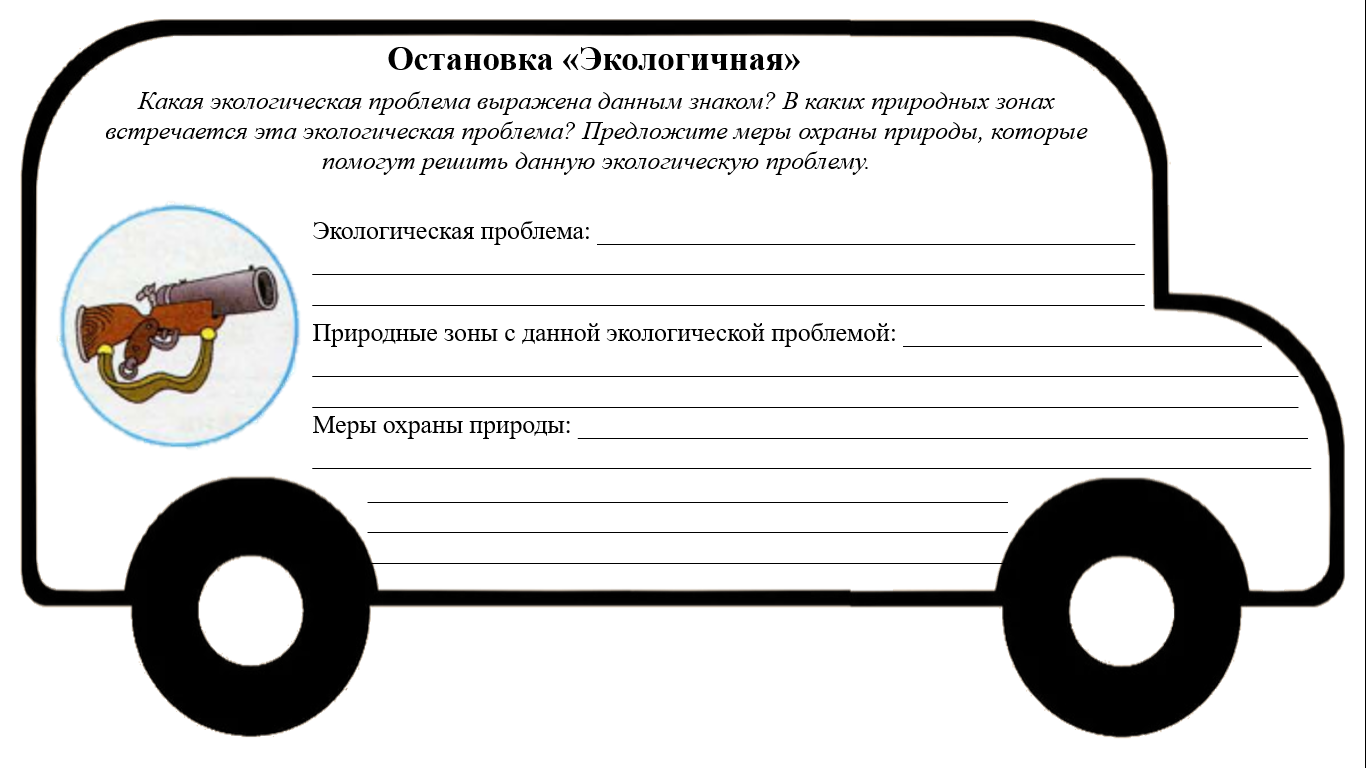 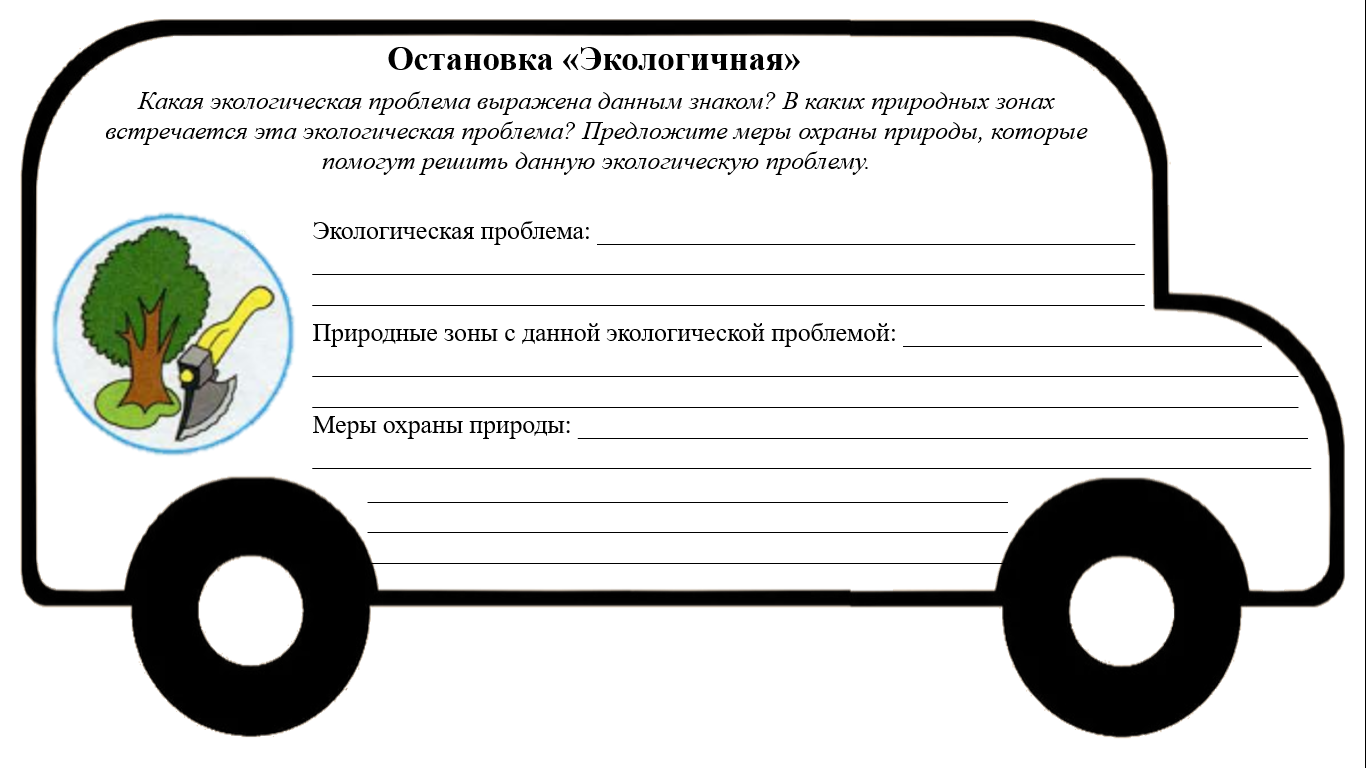 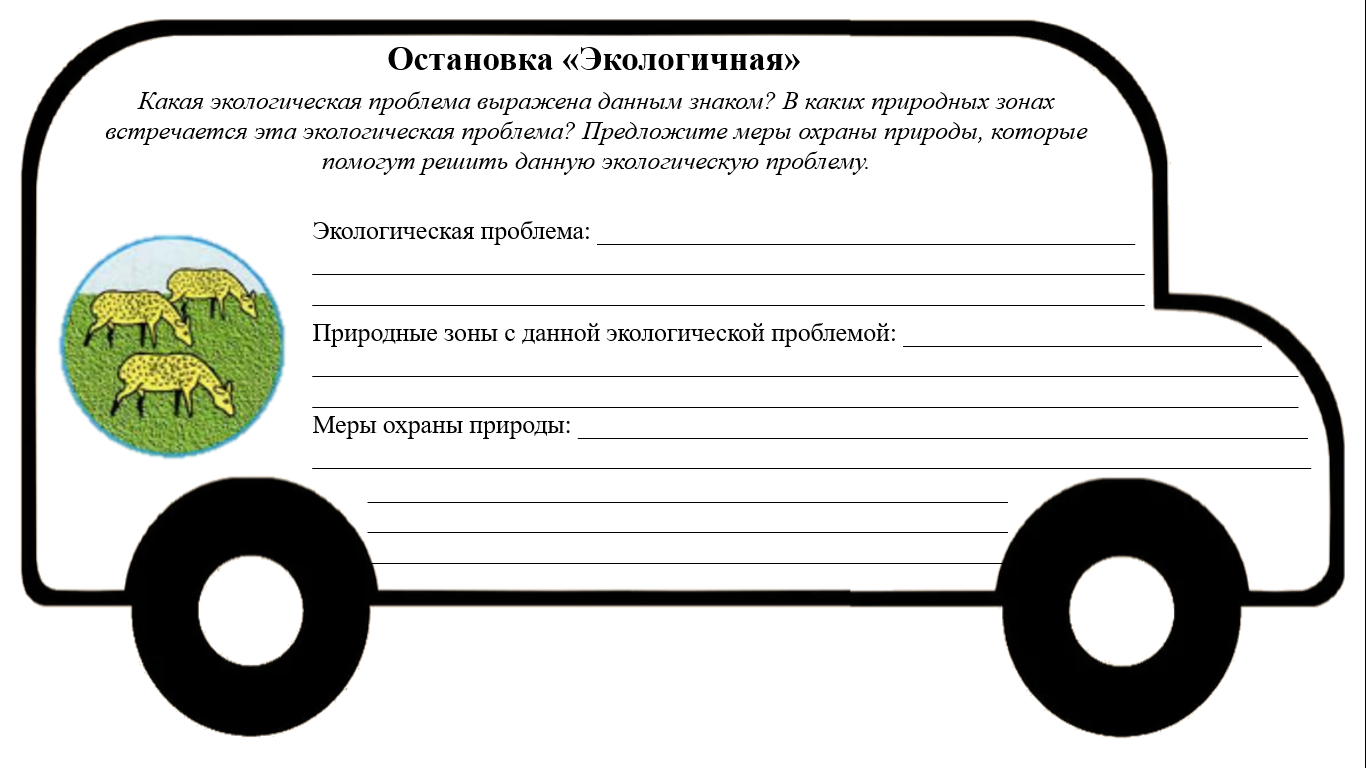 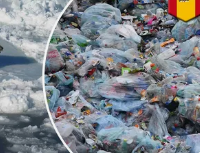 	- Расскажите о экологических проблемах. (Отвечает каждая команда)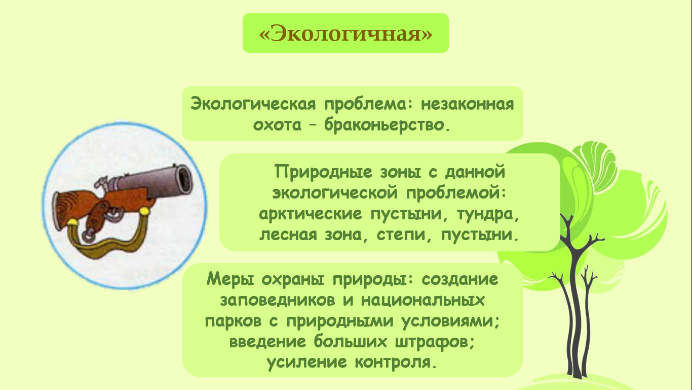 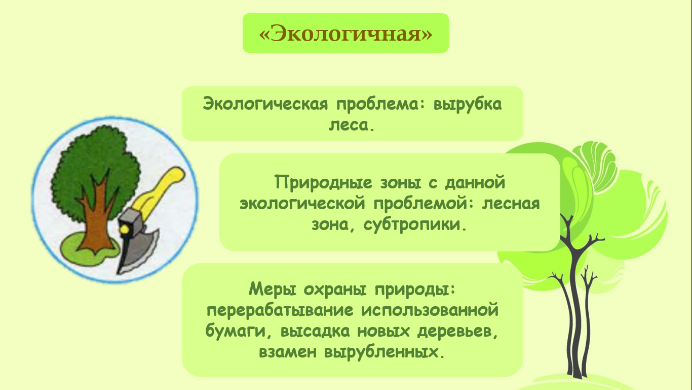 слайд 52						 слайд 53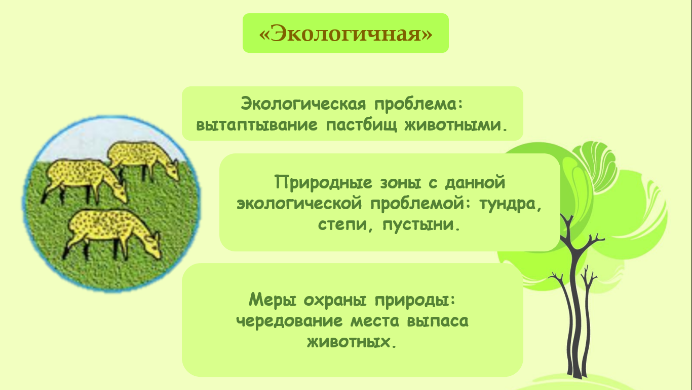 	- Молодцы. Вы правильно определили экологические проблемы и пути решения их. Получаем заключительный пазл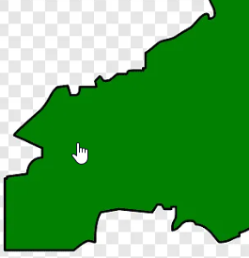 	Соберите и склейте пазл.Что получилось? (Карта Хакасии)Ребята, в какой природной зоне расположена Хакасия?  (лесостепь)Кластер большой животный и растительный мир Хакасии. Каждый учащийся выходит и приклеивает .	ИТОГ:- Вы молодцы! Отлично поработали.- Какая же перед нами стояла цель? Достигли ли мы этой цели? РЕФЛЕКСИЯ. Раздаю медали на группу. У вас есть два  2 вида медалей. Если у вас остались вопросы , то выберете 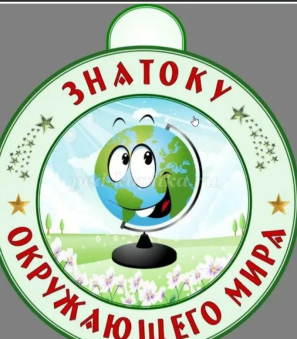 	Если не осталось вопросов, вам было все понятно и у вас не было затруднений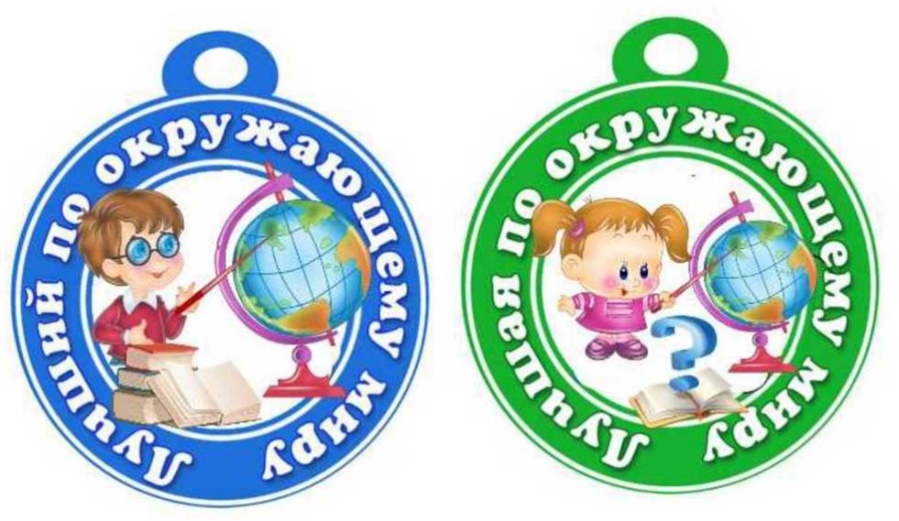 Ребята, знаком ли Вам Руслан Ивакин? Под творческим псевдонимом ГУРУДЭ. Руслан прославляет красоты  нашей республики. Послушайте песню. ( аудиозапись дорога домой, сопровождается видео –Хакасия). Итог урока, рефлексия- Испытывали ли вы затруднения при выполнении заданий?- В чем были ваши трудности?- Спасибо за активную работу на уроке. Урок закончен. 